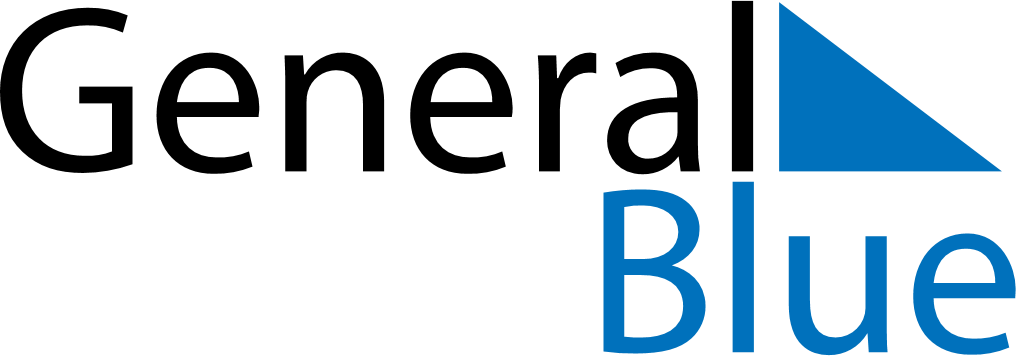 August 2023August 2023August 2023August 2023RwandaRwandaRwandaSundayMondayTuesdayWednesdayThursdayFridayFridaySaturday123445National Harvest DayNational Harvest Day6789101111121314151617181819Assumption20212223242525262728293031